Frequently asked questions 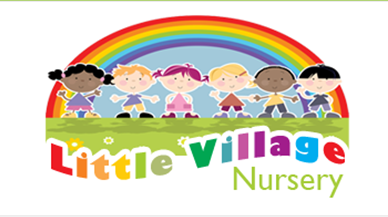 will there be flexibility for children who have siblings at school?Initially Yes we can change days, but due to arranging bubbles we will not be able to continually change days due to contact with other children.will parents and staff be encouraged to get the track and trace app?Ultimately this decision lies with individuals. We have several policies and procedures in place in the event that a child does present with symptoms they will be isolated and sent home until they test negative. The staff and children in that bubble will be informed and asked to isolate for 14 days or until they teat negative. How will the groups of children be decided, distanced and will feedback be given via Famly? Children will be bubbled in age groups in their ratio for the age group, this will be less on occasion. Rooms will not mix and children will access outdoors separately using separate equipment. The documents in my previous email will perhaps have answered this in more detail. We will hopefully have a new app running by July which will allow for instant messaging the nursery, updates, invoices, routines and learning all in one place.Can my child be in a bubble with friends? Where possible we have allocated children into bubbles with their friends and children they are going to school with. It will not be possible in every case but we have done our best to make sure children are with familiar people and friends.Will you be doing a walk through video of the setting?Yes! We are planning to film this once all the maintenance has taken place next week and we can set the nursery up as required to show parents and children what nursery will look like. How is it possible to social distance children with regards to care and cuddles?The short answer is it really is not possible. We will not be social distancing from the children in our care. Our procedures make it possible to trace all people who have come into contact with a child should they become ill and inform parents. We have taken sufficient steps to reduce risk for all our children and staff. Your child will be cared for by the same staff member and interact with the same children through the week.will you be taking temperatures of the children and staff?Research shows that temperate taking is not a reliable diagnosis for Covid-19 we will be looking for a combination of symptoms along with any other signs of illness. We know our children very well and so staff can recognise when something is just a little bit off for their key children quite easily.